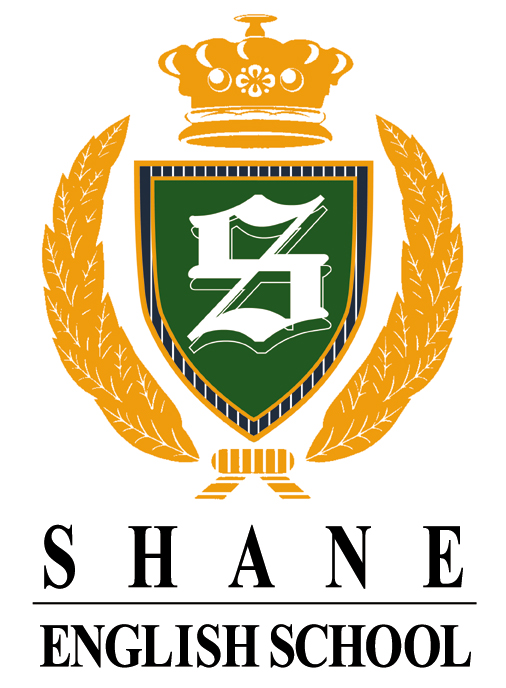 APPLICATION FORM FOR FULL-TIME TEACHERS - CONFIDENTIALPlease ensure that all sections are completed accurately and fully.  FULL NAME   (First name) __________________ (Middle name(s) _________________________ (Family name) _____________________TEL NO. EMAIL ADDRESS:  									HOME TRAIN STATION Station:							Line:Do you live over 2 km from your nearest home station? Y / NDATE OF BIRTH:  				NATIONALITY: VISA DETAILSVisa type:						Date of Expiry:Were you recommended to us by an existing Shane teacher? Y / N  Who?Have you applied to Shane English School Japan before? Y / N. When?TEFL Qualification (please tick as relevant): CELTATrinity TESOLTESOL OtherOnline course NoneTeaching Experience (Please highlight as relevant)Children	2 to 4 yrs old		Adult 		Beginner/Elementary  	4 to 6 yrs old				Intermediate				6 to 9 yrs old				Advanced		9 to 12 yrs old				Business		Teenagers				Exam: IELTS/TOEIC/TOEFL             Other:                                                      	Other:                                                                            EFL EXPERIENCE (most recent first)Employer and location	Duties (teaching and other)		Dates		Reasons for leavingEmployer and location	Duties (teaching and other)		Dates		Reasons for leavingEmployer and location	Duties (teaching and other)		Dates		Reasons for leavingDo you have a history of health problems or take any prescribed regular medication? Please give details. Do you have any commitments which may affect your scheduling availability over the next 6 months?  Availability Are you available to work any 5 regular days of the week? Y / NIf you circle ‘No’, please give details _________________________________________When do you ideally wish to start from? Do you have any criminal convictions?  If yes, please give details:Have you read the Introduction to SES for full-time teachers?  Y / N  REFEREE   PROFESSIONAL	Name:							Company:Relationship to you (e.g. My supervisor etc):Telephone:						Work e-mail address:		SIGNATURE:DATE:Thank you for taking the time to complete this application form